…./…./20….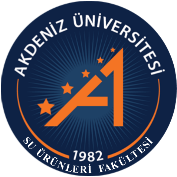 T.C.AKDENİZ ÜNİVERSİTESİSU ÜRÜNLERİ FAKÜLTESİİŞYERİ PRATİK ÇALIŞMAONAY FORMUÖğrencinin;Adı Soyadı	: ……………………………….Numarası	: ……………………………….PRATİK ÇALIŞMA YAPAN ÖĞRENCİ HAKKINDAKİ DÜŞÜNCELERİNİZ.Fakülteniz öğrencilerinden ……………………………………………………..Kurumumuzda/İşletmemizde …../…../…….. - …../…../……. tarihleri arasında …… (………) iş günü pratik çalışma yapmıştır.İş Yeri Yetkilisiİmza KaşeDEĞERLENDİRMEÇok iyiİyiOrtaBaşarısızÇalışma düzeni ve dikkatiPersonel ile uyumuBağımsız iş görme yeteneğiTeorik bilgilerini uygulamaÇalışmalara katılımıKurumunuza olan katkısıVarsa eklemek istediğiniz düşünceleriniz.